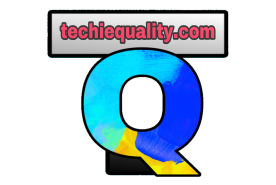 DMN-8D ReportDMN-8D ReportDMN-8D Report8D DMN No.-8D DMN No.-Supplier M/S ZYX Pvt. Ltd.Date Notified02.01.2019 02.01.2019 02.01.2019 Location Pune/IndiaInitial Response02.01.2019 02.01.2019 02.01.2019 Part No.PN 333Target Close Date10.01.2019 10.01.2019 10.01.2019 Product NameFly wheel housingActual Close Date10.01.2019 10.01.2019 10.01.2019 Drg. No. 333-BActual Close Date10.01.2019 10.01.2019 10.01.2019 D1- SUPPLIER TEAM MEMBER NAMESD1- SUPPLIER TEAM MEMBER NAMESD2- PROBLEM DESCRIPTIOND2- PROBLEM DESCRIPTIOND2- PROBLEM DESCRIPTIOND2- PROBLEM DESCRIPTIONChampion Mr. K.PWhatPin holePin holePin holeTeam Leader Mr. K.RWhoM/S PQR Ltd.M/S PQR Ltd.M/S PQR Ltd.Team Members Mr. SKWhere In Process  In Process  In Process Team Members Mr. KTWhenLast batch Last batch Last batch Team Members Mr. KKSWhyPin hole at casting BasePin hole at casting BasePin hole at casting BaseTeam MembersHow Much3% 3% 3% D3- IMPLEMENTING CONTAINMENT ACTIONsD3- IMPLEMENTING CONTAINMENT ACTIONsD3- IMPLEMENTING CONTAINMENT ACTIONsD3- IMPLEMENTING CONTAINMENT ACTIONsTarget Date:Actual Date:ICASegregate the rough surface casting ProductsSegregate the rough surface casting ProductsSegregate the rough surface casting Products02.01.2019 02.01.2019 ICASegregate the rough surface casting ProductsSegregate the rough surface casting ProductsSegregate the rough surface casting Products02.01.2019 02.01.2019 ICASegregate the rough surface casting ProductsSegregate the rough surface casting ProductsSegregate the rough surface casting Products02.01.2019 02.01.2019 D4- IDENTIFY PROBLEM ROOT CAUSED4- IDENTIFY PROBLEM ROOT CAUSED4- IDENTIFY PROBLEM ROOT CAUSED4- IDENTIFY PROBLEM ROOT CAUSED4- IDENTIFY PROBLEM ROOT CAUSED4- IDENTIFY PROBLEM ROOT CAUSEWhy1 Why  Pin hole at casting Base Why  Pin hole at casting Base Why  Pin hole at casting Base Why  Pin hole at casting Base Why  Pin hole at casting BaseWhy2 Why Core Problem Why Core Problem Why Core Problem Why Core Problem Why Core ProblemWhy3 Why Core was not cure properly Why Core was not cure properly Why Core was not cure properly Why Core was not cure properly Why Core was not cure properlyWhy4 Why Curing / drying time was modified Why Curing / drying time was modified Why Curing / drying time was modified Why Curing / drying time was modified Why Curing / drying time was modifiedWhy5Root Cause:Curing / drying time was modified but did not validateCuring / drying time was modified but did not validateCuring / drying time was modified but did not validateCuring / drying time was modified but did not validateCuring / drying time was modified but did not validateRoot Cause:Curing / drying time was modified but did not validateCuring / drying time was modified but did not validateCuring / drying time was modified but did not validateCuring / drying time was modified but did not validateCuring / drying time was modified but did not validateD5- PERMANENT CORRECTIVE ACTIONSD5- PERMANENT CORRECTIVE ACTIONSD5- PERMANENT CORRECTIVE ACTIONSD5- PERMANENT CORRECTIVE ACTIONSD5- PERMANENT CORRECTIVE ACTIONSD5- PERMANENT CORRECTIVE ACTIONSCorrective Action PlanCorrective Action PlanCorrective Action PlanResp. byResp. byResp. byProcess and Product will validate w.r.t new drying timeProcess and Product will validate w.r.t new drying timeProcess and Product will validate w.r.t new drying timeQA EngineerQA EngineerQA EngineerProcess and Product will validate w.r.t new drying timeProcess and Product will validate w.r.t new drying timeProcess and Product will validate w.r.t new drying timeQA EngineerQA EngineerQA EngineerProcess and Product will validate w.r.t new drying timeProcess and Product will validate w.r.t new drying timeProcess and Product will validate w.r.t new drying timeQA EngineerQA EngineerQA EngineerProcess and Product will validate w.r.t new drying timeProcess and Product will validate w.r.t new drying timeProcess and Product will validate w.r.t new drying timeQA EngineerQA EngineerQA EngineerProcess and Product will validate w.r.t new drying timeProcess and Product will validate w.r.t new drying timeProcess and Product will validate w.r.t new drying timeQA EngineerQA EngineerQA EngineerD6- IMPLEMENT PERMANENT CORRECTIVE ACTIONSD6- IMPLEMENT PERMANENT CORRECTIVE ACTIONSD6- IMPLEMENT PERMANENT CORRECTIVE ACTIONSD6- IMPLEMENT PERMANENT CORRECTIVE ACTIONSD6- IMPLEMENT PERMANENT CORRECTIVE ACTIONSD6- IMPLEMENT PERMANENT CORRECTIVE ACTIONSCorrective Action PlanCorrective Action PlanResp. byTarget dateActual date of CompletionActual date of Completion10 samples will be made and respective process and product characteristics will check whether characteristics are coming within specs or not. 10 samples will be made and respective process and product characteristics will check whether characteristics are coming within specs or not. QA Engineer10.01.201910.01.201910.01.201910 samples will be made and respective process and product characteristics will check whether characteristics are coming within specs or not. 10 samples will be made and respective process and product characteristics will check whether characteristics are coming within specs or not. QA Engineer10.01.201910.01.201910.01.201910 samples will be made and respective process and product characteristics will check whether characteristics are coming within specs or not. 10 samples will be made and respective process and product characteristics will check whether characteristics are coming within specs or not. QA Engineer10.01.201910.01.201910.01.201910 samples will be made and respective process and product characteristics will check whether characteristics are coming within specs or not. 10 samples will be made and respective process and product characteristics will check whether characteristics are coming within specs or not. QA Engineer10.01.201910.01.201910.01.201910 samples will be made and respective process and product characteristics will check whether characteristics are coming within specs or not. 10 samples will be made and respective process and product characteristics will check whether characteristics are coming within specs or not. QA Engineer10.01.201910.01.201910.01.2019D7- PREVENT RECURRENCE:                                                                  D7- PREVENT RECURRENCE:                                                                  D7- PREVENT RECURRENCE:                                                                  D7- PREVENT RECURRENCE:                                                                  D7- PREVENT RECURRENCE:                                                                  D7- PREVENT RECURRENCE:                                                                  Corrective Action PlanCorrective Action PlanResp. byTarget dateActual date of CompletionActual date of CompletionSOP will be laid down for Validation w.r.t engineering changes.SOP will be laid down for Validation w.r.t engineering changes.Head QA10.01.1910.01.1910.01.19SOP will be laid down for Validation w.r.t engineering changes.SOP will be laid down for Validation w.r.t engineering changes.Head QA10.01.1910.01.1910.01.19SOP will be laid down for Validation w.r.t engineering changes.SOP will be laid down for Validation w.r.t engineering changes.Head QA10.01.1910.01.1910.01.19SOP will be laid down for Validation w.r.t engineering changes.SOP will be laid down for Validation w.r.t engineering changes.Head QA10.01.1910.01.1910.01.19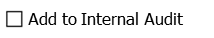 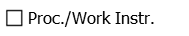 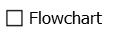 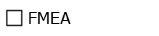 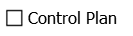 Doc. Review:-Doc. Review:-Doc. Review:-Doc. Review:-Doc. Review:-Doc. Review:-D8- TEAM AND INDIVIDUAL RECOGNITIOND8- TEAM AND INDIVIDUAL RECOGNITIOND8- TEAM AND INDIVIDUAL RECOGNITIOND8- TEAM AND INDIVIDUAL RECOGNITIOND8- TEAM AND INDIVIDUAL RECOGNITIOND8- TEAM AND INDIVIDUAL RECOGNITION Congratulation to team member Congratulation to team member Congratulation to team member Congratulation to team member Congratulation to team member Congratulation to team member